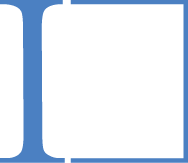 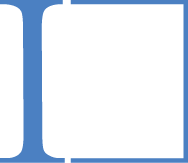 CONFIDENTIAL PROJECT DISCLOSURE
Date: *All information supplied in this document is solely for the internal review of the project information by Innovative Licensing & Promotion, Inc. and its agents.  Information submitted does not constitute patent status of any sort for the disclosure and his/her information.  Patent status or patent pending status can only be achieved by the filing of patent applications with the appropriate patent offices of those countries of which you wish to achieve patent protection in.  Further information on the steps necessary to achieve patent or patent pending status will be supplied by Innovative Licensing & Promotion, Inc. upon request.INVENTOR INFORMATIONINVENTOR INFORMATIONINVENTOR INFORMATIONINVENTOR INFORMATIONINVENTOR INFORMATIONINVENTOR INFORMATIONInventor Full NameInventor Full NameCitizenshipCitizenshipList Co-InventorsList Co-InventorsList Co-InventorsList Co-InventorsList Co-InventorsList Co-InventorsName	Name	Name	Name	CitizenshipCitizenshipPrimary AddressPrimary AddressPrimary AddressPrimary AddressPrimary AddressPrimary AddressStreet CityProvince/StatePostal Code/ZipPostal Code/ZipHome PhoneCell PhoneCell PhoneEmailWork PhoneWork PhoneEmail for Co- InventorsEmail for Co- InventorsEmail for Co- InventorsPATENT SEARCH INFORMATIONPATENT SEARCH INFORMATIONPATENT SEARCH INFORMATIONPATENT SEARCH INFORMATIONPATENT SEARCH INFORMATIONPATENT SEARCH INFORMATION
Has a Patent Search been performed?    Yes      No

Has a Patent Search been performed?    Yes      No

Has a Patent Search been performed?    Yes      No

Has a Patent Search been performed?    Yes      No

Has a Patent Search been performed?    Yes      No

Has a Patent Search been performed?    Yes      No
If Yes, what type of search?
 Informal Online Patent Search                     Formal Patent Search of Classifications Patent Family/Status/Assignee Search      State of the Art Search Infringement Search   Validity Search   Licensing SearchIf Yes, what type of search?
 Informal Online Patent Search                     Formal Patent Search of Classifications Patent Family/Status/Assignee Search      State of the Art Search Infringement Search   Validity Search   Licensing SearchIf Yes, what type of search?
 Informal Online Patent Search                     Formal Patent Search of Classifications Patent Family/Status/Assignee Search      State of the Art Search Infringement Search   Validity Search   Licensing SearchIf Yes, what type of search?
 Informal Online Patent Search                     Formal Patent Search of Classifications Patent Family/Status/Assignee Search      State of the Art Search Infringement Search   Validity Search   Licensing SearchIf Yes, what type of search?
 Informal Online Patent Search                     Formal Patent Search of Classifications Patent Family/Status/Assignee Search      State of the Art Search Infringement Search   Validity Search   Licensing SearchIf Yes, what type of search?
 Informal Online Patent Search                     Formal Patent Search of Classifications Patent Family/Status/Assignee Search      State of the Art Search Infringement Search   Validity Search   Licensing SearchPlease list Relevant Patent Numbers Found in Search (if any)Please list Relevant Patent Numbers Found in Search (if any)Please list Relevant Patent Numbers Found in Search (if any)Please list Relevant Patent Numbers Found in Search (if any)Please list Relevant Patent Numbers Found in Search (if any)Please list Relevant Patent Numbers Found in Search (if any)Please attach search Results (if any)Please attach search Results (if any)Please attach search Results (if any)Please attach search Results (if any)Please attach search Results (if any)Please attach search Results (if any)Please Comment, or Supply URL’s of Directly Competing Products of which you are aware:Please Comment, or Supply URL’s of Directly Competing Products of which you are aware:Please Comment, or Supply URL’s of Directly Competing Products of which you are aware:Please Comment, or Supply URL’s of Directly Competing Products of which you are aware:Please Comment, or Supply URL’s of Directly Competing Products of which you are aware:Please Comment, or Supply URL’s of Directly Competing Products of which you are aware:PATENTABLE MATTERPATENTABLE MATTERPATENTABLE MATTERPATENTABLE MATTERPATENTABLE MATTERPATENTABLE MATTERInvention Name or Best Description in 5 words or less.Invention Name or Best Description in 5 words or less.Invention Name or Best Description in 5 words or less.Invention Name or Best Description in 5 words or less.Invention Name or Best Description in 5 words or less.Invention Name or Best Description in 5 words or less.Abstract of the Invention: Briefly describe the invention in 30 words or less.Abstract of the Invention: Briefly describe the invention in 30 words or less.Abstract of the Invention: Briefly describe the invention in 30 words or less.Abstract of the Invention: Briefly describe the invention in 30 words or less.Abstract of the Invention: Briefly describe the invention in 30 words or less.Abstract of the Invention: Briefly describe the invention in 30 words or less.Top Features of the Invention: List at least 3Top Features of the Invention: List at least 3Top Features of the Invention: List at least 3Top Features of the Invention: List at least 3Top Features of the Invention: List at least 3Top Features of the Invention: List at least 3Summary of the Invention: Describe how the invention functions and, specifically, what it achieves:Summary of the Invention: Describe how the invention functions and, specifically, what it achieves:Summary of the Invention: Describe how the invention functions and, specifically, what it achieves:Summary of the Invention: Describe how the invention functions and, specifically, what it achieves:Summary of the Invention: Describe how the invention functions and, specifically, what it achieves:Summary of the Invention: Describe how the invention functions and, specifically, what it achieves:Background of the Invention: Describe the market conditions, consumer situation or problem solved by the invention.Background of the Invention: Describe the market conditions, consumer situation or problem solved by the invention.Background of the Invention: Describe the market conditions, consumer situation or problem solved by the invention.Background of the Invention: Describe the market conditions, consumer situation or problem solved by the invention.Background of the Invention: Describe the market conditions, consumer situation or problem solved by the invention.Background of the Invention: Describe the market conditions, consumer situation or problem solved by the invention.Please attach any drawings, photographs or technical summary that might assist in our understanding of the invention at hand.Please attach any drawings, photographs or technical summary that might assist in our understanding of the invention at hand.Please attach any drawings, photographs or technical summary that might assist in our understanding of the invention at hand.Please attach any drawings, photographs or technical summary that might assist in our understanding of the invention at hand.Please attach any drawings, photographs or technical summary that might assist in our understanding of the invention at hand.Please attach any drawings, photographs or technical summary that might assist in our understanding of the invention at hand.